Name, Vorname: Adresse: Telefon:			E-Mail: Schatzungsnormen:Kühe/Stiere: 700-2000 Fr.
Rinder/Ochsen 2-3j.: 600-1600 Fr.	Mesen/Ochsen 1-2j.: 500-1100 Fr.	Kälber 3-12 Mt.: 400-800 Fr.gültig vom 15.Mai – 15.Oktober, alle Tiere müssen beim Eintritt in die Zusatzversicherung «gesund und recht» sein.Ort, Datum: ………………………………………	Unterschrift: …………………………………………………Einzusenden an die Geschäftsstelle: Viehversicherung Prättigau-Davos, Jann Ehrensperger, Promenade 126, 7260 Davos Dorf, 079 813 87 29, jann.ehrensperger@gmail.com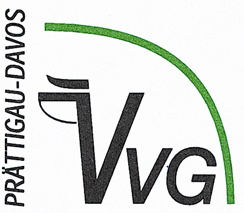 Anmeldung Alpzusatzversicherung Sommer 20__Tiernummer:Tierkategorie:Geburtsdatum des Tieres:zusätzliche Schatzungssumme:1Fr.2Fr.3Fr.4Fr.5Fr.6Fr.7Fr.8Fr.9Fr.10Fr.11Fr.12Fr.13Fr.14Fr.15Fr.16Fr.17Fr.18Fr.19Fr.20Fr.Total Schatzungssumme:Total Schatzungssumme:Fr.Prämie: Schatzungssumme x 1.5%=Prämie: Schatzungssumme x 1.5%=Fr.